PARTIE 1Après une année de dur labeur, qui s’est soldée par votre réussite au concours de première année de médecine, vous voilà enfin sur votre premier lieu de stage : les urgences de l’hôpital Plainsboro!Deux patients A et B sont amenés aux urgences par le SMUR (= Service Mobile d'Urgence et de Réanimation). Ils souffrent chacun d’une brusque paralysie sans traumatisme apparent.Comme vous le savez, la paralysie désigne la perte de motricité d’un ou de plusieurs muscles. Elle peut être partielle ou totale et concerner n’importe quel muscle, que ce soit au niveau d’un membre, du visage, d’une petite zone du corps ou d'une zone plus étendue (hémiplégie ou tétraplégie par exemple). La paralysie peut avoir comme origine des lésions des muscles ou du système nerveux qui permet leur fonctionnement.Conscient que vous n’en êtes qu’au début de vos études de médecine, les médecins qui vous encadrent pendant votre stage souhaitent cependant que vous leur exposiez l’origine d’une de ces paralysies.Votre réponse prendra la forme d'un document dactylographié sous Word. Il  comportera un court texte argumenté et intégrera des captures d’images judicieusement choisies et légendées.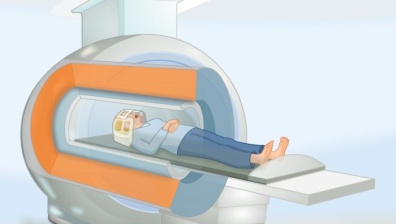 PARTIE 2Vous souhaitez identifier la région cérébrale activé lors du mouvement de la main droite et lors du mouvement de la main gauche. L’hôpital dispose d’un imageur permettant de réaliser des IRM.Auto-évaluationTP : FICHE PROTOCOLE CANDIDAT (Niveau expert)Le logiciel EduAnatomist permet de superposer une IRM fonctionnelle sur l’IRM anatomique d’un individu.Lorsque vous ouvrez une IRM, vous devez dans un premier temps régler la palette de couleur puis ensuite les seuils inférieurs et supérieurs comme indiqué pour chaque calque fonctionnel.Localiser précisément sur les trois vues, à l’aide des images fonctionnelles, l’aire corticale mobilisée pour effectuer des mouvements volontaires de la main droite et l’aire corticale mobilisée pour effectuer des mouvements volontaires de la main gauche chez un sujet.Matériel à disposition : TP : FICHE PROTOCOLE CANDIDAT (Niveau expert)Le logiciel EduAnatomist permet de superposer une IRM fonctionnelle sur l’IRM anatomique d’un individu.Lorsque vous ouvrez une IRM, vous devez dans un premier temps régler la palette de couleur puis ensuite les seuils inférieurs et supérieurs comme indiqué pour chaque calque fonctionnel.Localiser précisément sur les trois vues, à l’aide des images fonctionnelles, l’aire corticale mobilisée pour effectuer des mouvements volontaires de la main droite et l’aire corticale mobilisée pour effectuer des mouvements volontaires de la main gauche chez un sujet.Matériel à disposition : TP : FICHE PROTOCOLE CANDIDAT DETAILLE (Le jour du bac le protocole ne sera pas aussi détaillé!)Le logiciel EduAnatomist permet de superposer une IRM fonctionnelle sur l’IRM anatomique d’un individu.Localiser précisément sur les trois vues, à l’aide des images fonctionnelles, l’aire corticale mobilisée pour effectuer des mouvements volontaires de la main droite et l’aire corticale mobilisée pour effectuer des mouvements volontaires de la main gauche chez un sujet. Identification de l’aire corticale mobilisée pour effectuer des mouvements volontaires de la main droite 1/ Charger l’image anatomique du sujet 13112 et régler judicieusement le contraste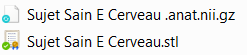 2/ Charger le calque fonctionnel du sujet 13112 sur l'image anatomique : IRM sujet 13112 MotriciteMainDroite + choisir une palette de couleur puis régler les seuils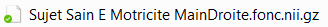 seuil inf à 753/ Déplacer les curseurs dans les trois plans de coupe afin de localiser les zones mobilisées spécifiquement lorsque le sujet bouge la main droite Appeler l’enseignant pour valider l’obtention de résultats interprétables (un document de secours pourra être fourni si nécessaire) Identification de l’aire corticale mobilisée pour effectuer des mouvements volontaires de la main gauche Mettre à la poubelle le calque fonctionnel IRM sujet 13112 MotriciteMainDroite ou ouvrir une comparaison IRM sujet 13112 MotriciteMainGauche + choisir une palette de couleur puis réglage des seuils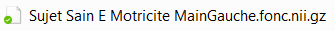 seuil inf à 80Appeler l’enseignant pour valider l’obtention de résultats interprétables (un document de secours pourra être fourni si nécessaire)TP : FICHE PROTOCOLE CANDIDAT DETAILLE (Le jour du bac le protocole ne sera pas aussi détaillé!)Le logiciel EduAnatomist permet de superposer une IRM fonctionnelle sur l’IRM anatomique d’un individu.Localiser précisément sur les trois vues, à l’aide des images fonctionnelles, l’aire corticale mobilisée pour effectuer des mouvements volontaires de la main droite et l’aire corticale mobilisée pour effectuer des mouvements volontaires de la main gauche chez un sujet. Identification de l’aire corticale mobilisée pour effectuer des mouvements volontaires de la main droite 1/ Charger l’image anatomique du sujet 13112 et régler judicieusement le contraste2/ Charger le calque fonctionnel du sujet 13112 sur l'image anatomique : IRM sujet 13112 MotriciteMainDroite + choisir une palette de couleur puis régler les seuilsseuil inf à 753/ Déplacer les curseurs dans les trois plans de coupe afin de localiser les zones mobilisées spécifiquement lorsque le sujet bouge la main droite Appeler l’enseignant pour valider l’obtention de résultats interprétables (un document de secours pourra être fourni si nécessaire) Identification de l’aire corticale mobilisée pour effectuer des mouvements volontaires de la main gauche Mettre à la poubelle le calque fonctionnel IRM sujet 13112 MotriciteMainDroite ou ouvrir une comparaison IRM sujet 13112 MotriciteMainGauche + choisir une palette de couleur puis réglage des seuilsseuil inf à 80Appeler l’enseignant pour valider l’obtention de résultats interprétables (un document de secours pourra être fourni si nécessaire)GRILLE EVALUATION – TP EDUANATOMIST Nom : Prénom :TP - L’origine de différentes paralysies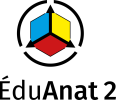 EduAnat2S.V.T : TS généralThème 3B – L3À l’aide de vos connaissances et de l’exploitation des comptes rendus médicaux proposés, déterminer la cause probable de la paralysie des patients.Étape 1 : Concevoir une stratégie pour résoudre une situation problème (durée conseillée : environ 10 minutes)Concevoir un protocole expérimental réaliste permettant de déterminer la région cérébrale activée lors du mouvement de la main droite et la région cérébrale activée lors du mouvement de la main gauche.Appeler l’enseignant pour valider votre production et obtenir le protocole de la manipulationÉtape 2 : Mettre en œuvre le protocole de résolution pour obtenir des résultats exploitablesRéaliser le protocole expérimental fourniAppeler l’enseignant pour valider l’obtention de résultats interprétables (un document de secours pourra être fourni si nécessaire)Étape 3 : Présenter les résultats pour les communiquerSous la forme de votre choix, présenter et traiter les données brutes pour qu’elles apportent les informations nécessaires à la résolution du problème.Étape 4 : Exploiter les résultats obtenus pour répondre au problème poséA partir des résultats obtenus, déterminer la région cérébrale activée lors du mouvement de la main droite et lors du mouvement de la main gauche. (Utiliser éventuellement les schémas sur l'anatomie du cerveau)Conclure quand à l'origine de la paralysie du patient étudié.Mettre un signe (+) dans la case lorsque vous pensez avoir réussi et un (-) dans le cas contraireÉlèveProfesseurJ’ai utilisé de manière raisonnée le logiciel EduAnatomist afin d'exploiter les images anatomiques (réglage du contraste, se déplacer dans les différents plans de coupe ) (partie 1)J’ai utilisé de manière raisonnée le logiciel EduAnatomist afin d'exploiter des IRMf (= calques fonctionnels) (partie 2)- superposer le bon calque sur la bonne image anatomique- réglage correct des seuils (partie 2)J’ai utilisé correctement le logiciel afin d’identifier l’aire cérébrale intervenant dans la motricité volontaire de la main droite et de la main gauche (partie 2)J’ai adopté une attitude calme et concentrée pendant la séance.J’ai été autonome pendant la séance.Nom du fichier IRM / DescriptionRéglage du seuil Image anatomique -Calque fonctionnel (IRMf)-Calque fonctionnel (IRMf)75Image anatomique 80Nom du fichier IRM / DescriptionRéglage du seuil Image anatomique -Calque fonctionnel (IRMf)-Calque fonctionnel (IRMf)75Image anatomique 80N°ElèveTP1Réglage du contraste correct sur image AVC TP1identification zone AVC correcte TP2Superposition du calque fonctionnel sur le bon sujet TP2Identification correction de l’aire de la motricité de la main droiteTP2Identification correction de l’aire de la motricité de la main droiteAutonomie – attitude calme et concentrée